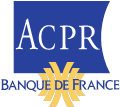 Réunion WEBEX – Les informations de connexion seront transmises par retour à l’inscriptionFormulaire à retourner à l’adresse 2718-SEC_SAGEMOA-UT@acpr.banque-france.frRéunion de place du secteur bancairele 23/06/2022 de 14h00 à 15h30Réunion de place du secteur bancairele 23/06/2022 de 14h00 à 15h30Réunion de place du secteur bancairele 23/06/2022 de 14h00 à 15h30Réunion de place du secteur bancairele 23/06/2022 de 14h00 à 15h30Réunion de place du secteur bancairele 23/06/2022 de 14h00 à 15h30Nom PrénomTitreSociétéTéléphoneAdresse de messagerie